Milano, 08 Marzo 2021OGGETTO:  VERBALE CONSIGLIO DIRETTETIVO REGIONALE 07 MARZO 2021Il giorno 07 Marzo 2021, alle ore 14:30, in modalità telematica, si è riunito debitamente convocato il CDR di Anfi Sezione Lombardia per affrontare le seguenti tematicaAcquisto piattaforma Go Meeting per Assemblea Ordinaria in modalità telematicaVarie ed eventuali.Sono presenti:Isabella Vida - PresidenteElio Polcaro - TesoriereMaria Elisabetta Camuffo - SegreteriaEliana Muccignato - ConsigliereIvan Martinelli - ConsigliereIl presidente chiede al consigliere Martinelli Ivan di stendere il verbale, il quale se ne fa carico, e  dichiara aperto il CDR alle ore 14:35PUNTO 1: Elisabetta Camuffo espone la possibilità di acquistare la licenza per la piattaforma Go Meeting. C’è la possibilità di acquistarla, utilizzarla per l’assemblea, e poi non rinnovare l’abbonamento mensile.In base al numero di soci lombardi che ci saranno al momento della convocazione dell’assemblea, si deciderà se acquistare la licenza per un numero di utenti fino a 500 oppure fino a 3000.Il CDR approva all’unanimità dei presenti, preventivando una spesa massima di euro 500. Il CDR delega il tesoriere Elio Polcaro all’acquisto.
PUNTO 2:  Non ci sono altri argomenti da affrontare.Il Presidente dichiara chiusa l’assemblea alle ore 14:55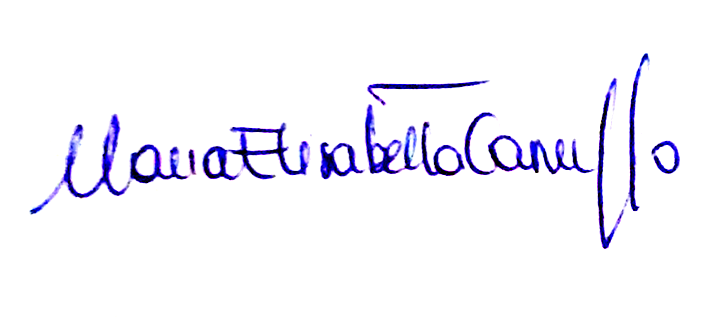 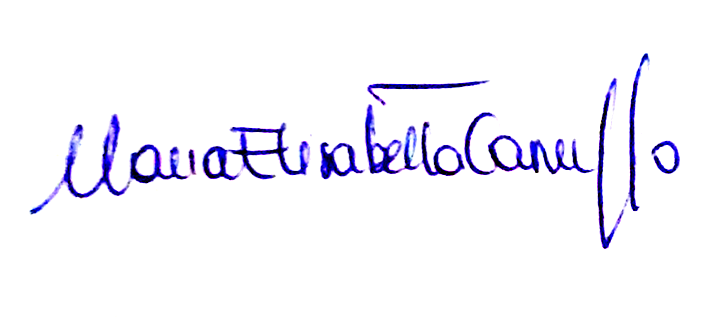                  Il Segretario 						                                      Il  Presidente     Maria Elisabetta Camuffo				                                                     Isabella Vida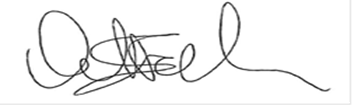 VerbalizzanteIvan Martinelli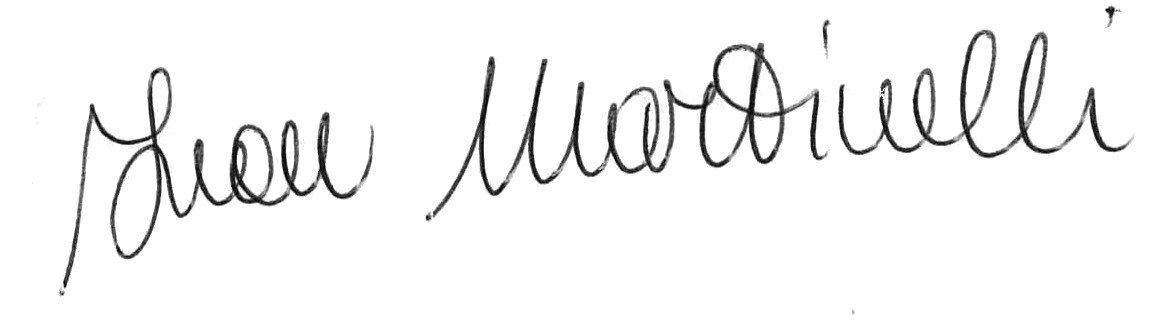 